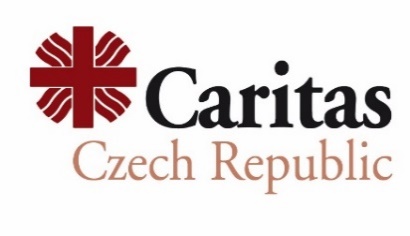 ტექნიკური დავალება: სოციალური ვიდეორგოლების მომზადება რაჭაში
პროექტის ძირითადი მონაცემები:პროექტის სახელწოდება: „კორონავისურით გამოწვეული უარყოფითი ეკონომიკური ეფექტის შემსუბუქება რაჭაში“.მიზნობრივი ტერიტორია: საქართველო, რაჭა-ლეჩხუმის და ზემო სვანეთის რეგიონი, ონის და ამბროლაურის მუნიციპალიტეტები.დაფინანსების წყარო: სლოვაკეთის განვითარების სააგენტო.
პროექტის ხანგრძლივობა: 1 ივლისი, 2020 – 28 ივნისი, 2021ძირითადი ინფორმაცია:
პროექტის ამოცანაა რაჭა-ლეჩხუმისა და ქვემო სვანეთის რეგიონის ადგილობრივი მოსახლეობის მხარდაჭერა და გაძლიერება კორონავირუსით გამოწვეული უარყოფითი ეკონომიკური ეფექტის შემსუბუქების მიზნით. პროექტის ფარგლებში განხორციელებული აქტივობები:გამოცხადდა საგრანტო კონკურსი, მხარდაჭერილი იქნა 26 საგრანტო პროექტი ტურიზმის, სოფლის მეურნეობის და მცირე მეწარმეობის მიმართულებით.პროექტის ბენეფიციარებს ჩაუტარდათ ტრენინგები და ინდივიდუალური კონსულტაციები ონლაინ მარკეტინგის და გაყიდვების მიმართულებით.დახმარება გაეწია მოწყვლად ფენებს, სულ 156 მოწყვლად ოჯახს გადაეცა ჯამში 3040 ფრთა ქათამი, თითო ოჯახზე 20 ფრთა ქათამი, 2 თვის სამყოფი საკვები, ვეტერინარული პრეპარატები და უფასო კონსულტაცია ფრინველის მოვლა-პატრონობის შესახებ პროექტის მსვლელობის პერიოდში.
პროექტს ახორციელებს ჩეხეთის რესპუბლიკის კარიტასი (CCRG) სლოვაკურ ორგანიზაცია Sosna-სთან პარტნიორობით.

ტექნიკური დავალების აღწერა:დავალების ფარგლებში კონტრაქტორს ევალება პროექტის ჯგუფთან შეთანხმებით წინასწარ შერჩეული თემატიკის 1 წუთიანი ვიდეორგოლების მომზადება (ყველა ეტაპი - გადაღება, მონტაჟი, აუდიო მომსახურება და სხვა შესაბამისი რგოლის შემოქმედებითი სპეციფიკის გათვალისწინებით).სულ დაგეგმილია 8 მოკლევადიანი ვიდეორგოლის სერიის გადაღება - პროექტის წარმატებული ბენეფიციარების ისტორია. საქმიანობის პერიოდი: 24 მაისი, 2021 – 11 ივნისი, 2021პროდუქტის ხარისხი: Full HDსაკვალიფიკაციო მოთხოვნები:მინიმუმ 3 წლიანი გამოცდილება სოციალური სარეკლამო რგოლების მომზადებაში.მედიასთან ურთიერთობის გამოცდილება.

ტენდერში მონაწილეობა:აღნიშნულ ტენდერში მონაწილეობის მიღება შეუძლიათ როგორც ფიზიკურ ასევე იურიდიულ პირებს.სატენდერო წინადადება უნდა მოიცავდეს შემდეგ დოკუმენტაციას:კომპანიის სახელწოდება (სახელი/გვარი), მისამართი, ტელეფონი და ელფოსტა.წარსულში განხორციელებული მსგავსი პროექტების ვიზუალურ მასალასთან ერთად, ე.წ. პორთფოლიო.ერთი ვიდეოს მომზადების მომსახურების საფასური (დეტალურად წარმოდგენილი) დღგ-ს ჩათვლით, ფიზიკური პირის შემთხვევაში საშემოსავლო და საპენსიო გადასახადის ჩათვლით (gross).ამონაწერი მეწარმეთა და არასამეწარმეო (არაკომერციული) იურიდიულ პირთა რეესტრიდან.სატენდერო განაცხადის წარდგენა:გთხოვთ, გამოაგზავნოთ თქვენი შემოთავაზება ერთ (PDF) ფაილად, შემდეგ ელექტრონულ მისამართზე ccrg-tender@caritas.cz არაუგვიანეს 2021 წლის 18 მაისისა.გთხოვთ მეილის სათაურის ველში მიუთითოთ ტენდერის დასახელება - Tender/Racha.პროექტის შინაარსთან დაკავშირებით დამატებითი კითხვების შემთხვევაში, გთხოვთ დაგვიკავშირდეთ: 577 44 91 91ორგანიზაცია დაუკავშირდება მხოლოდ ტენდერში გამარჯვებულ კომპანიას/ფიზიკურ პირს.